MEMORANDUMTO:	BEAR LAKE COUNTY PLANNING & ZONING COMMISSIONAlbert Johnson, Vice-Chairman, Bear Lake County Planning & Zoning Commission	Kristy Crane, Bear Lake Planning & Zoning Commission	Steve Hardy, Bear Lake Planning & Zoning Commission	Sean Bartschi, Bear Lake Planning & Zoning Commission	Kay Beck, Bear Lake Planning & Zoning Commission	John Olson, Bear Lake County Attorney	Bear Lake County Board of CommissionersFROM: Ron Jensen, Chairman, Bear Lake County Planning & Zoning Commission DATE:	 Tuesday, March 7, 2017	RE:	 Bear Lake County Planning and Zoning MeetingThe Bear Lake County Planning & Zoning Commission will hold its regular scheduled meeting on Wednesday, March 15, 2017 at 7:00 pm at the Paris Elementary Board Room located at 39 S. Fielding Street, Paris, ID. Discussion ItemsWayne Davidson-lot splitStuart Crane-lot split reviewMark Anderson-illegal lot splitWork meetingApproval of minutesAdjournment 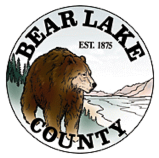 